JACOB KUTTIYIL BABY               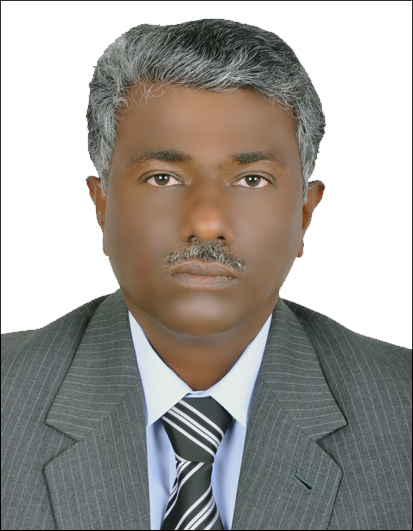 E-mail:   Jacob.B@almoayyedintl.com.bhjacobkbaby@hotmail.comTel:         Mob: 	00973-32166169                           00973 – 34521405             PERSONAL PROFILE__________________________________________________________________________Profile			Male, 50 Years, Married.Nationality		IndianProfessional License	COEPP – Reg. no. EPP/C3976/CE/00-ADriving  License	Bahrain &  IndianCurrent Location	Kingdom of BahrainCurrent Address	Flat # 23, Bldg.-373, Road # 1805, Hoora, Block-318, Bahrain.         Permanent Address	Sen Bungalow , Chittumala , East Kallada P.O,                                                      Kollam, Kerala, India.EDUCATION__________________________________________________________________________1991              Graduation in Civil Engineering (B. Tech) 1st class - University of Kerala1995              Post Graduation in Habitat Technology (M.S) – 1st class – BITS, Pilani,                                                                                                                                 Rajasthan2000	         Post Graduation in Business Administration (M.B.A) – 1st Class –                                                                                                                  University of KeralaPROFESSIONAL SUMMARY__________________________________________________________________________Civil Engineering Post Graduate having  28 years of experience with successful track record in execution in project management and construction in the field of buildings (commercial & Industrial), Residential Projects, roads , bridge construction, harbor & infrastructure.Leading and motivating large team of workers and professionals handling allocation of tasks within teams based on skills profile.Planning the work execution, progress monitoring and advice recovery plan for delays, if any. Expert Skill in MS Projects & Primavera Packages. Knowledge and ability to co-ordinate MEP and other Specialized Subcontractors. Adept in executing fast track projects. WORK EXPERIENCE – 28 Years (GCC 10 years & India 18 years)__________________________________________________________________________May 2017 to Present:   As Senior Project Manager in Almoayyed Al Mukhaimer Construction Co. W.L.Works Related to Sewerage & Storm water Projects at Hidd sewerage diversion project under SEPPD, MOW.Reporting to DirectorMajor Projects handled AMMAS PUMP STATION PROJECT at Budayah – As subcontractor of Haji Hassan Contracting.      Project value		 : BD 100,000 BHD					Project Consultants	 : Parsons International					Client                            : Ministry of Works.Sewerage Diversion Project at Hatam Al Tale Avenue, Rd. No.902, Block No.109, Hidd.      Project value		 : BD. 200,000 BHD					Project Consultants	 : SEPPD.					Client			 : Ministry of Works.Sewerage & Storm water works at Asset 12A & 12 B of Diar Al Muharraq Development Project.      Project value		 : BD. 2,300,000 BHD				              Project Consultants	 : AECOM.					Client			 : Diar Al-Muharraq Development                                                                                                                                   Authority.Jan 2017 to April 2017 Senior Project Manager in Al Quawareer Contracting.  Works related with Ministry of Housing Apartments & Villas.Reporting to Managing Director / CEO.				.    December 2015 December 2016:      Almoayyed Contracting, Manama, Bahrain                                                              Sr. Project ManagerAlmoayyed Contracting Group is an AA grade firm in the Kingdom of Bahrain for civil construction, MEP & turnkey contracting projects. Reporting to General Manager / CEO.Main responsibilitiesOverall management of different projects under purview.Coordinate and streamlining efforts of project managers & project engineers.Identify the potential risks in project execution and adopt necessary mitigation measures.Liaison with client and consultants.Contractual correspondences related to the handling projects.Planning and managing the shared resources across the projects.Monitor the compliance with standard policies and procedures.Prepare & submit necessary reports for the higher management.Conduct the project review on completion of each project and provide feedback to the management.  Major Projects handledMadinat a ISA Boys primary school – Financed by GCC      Project value		 : BD 5 Million					Project Consultants	 : Ministry Of Works					Client                            : Ministry of Education.Ministry of Transportation & Tele communication HQ      Project value		 : BD. 5 Million					Project Consultants	 : Ministry of works.					Client			 : Gulf Aviation Academy.May 2012 ~ December 2015		Dar Al – Khaleej Contracting & Trading W.L.L				            Project ManagerMain responsibilitiesReporting to General ManagerCoordinate the efforts of project engineers.Planning and monitoring the progress of project activities.Ensure quality and timely completion of project.Liaison with client and consultants.Contractual correspondencesConduct and control material procurements.Technical coordination with subcontractors and suppliers.Major Projects done73 Nos. Villas @ Hawarat Sanad.      Project value		 : BD 2.7 Million					Project Consultants	 : Ministry of HousingClient			 : Ministry of HousingGirls Primary School @ Wadi Al Sail.Project value		 : BD 4 MillionProject Consultants	 : Ministry of WorksClient			 : Ministry of EducationOctober 2009 ~ June 2012		Al – Habshi Consultants office Kuwait & Maldives.				            Consultant – Project ManagerMain responsibilitiesReporting to Operations Manager @ Kuwait.Coordinate the efforts of project engineers.Planning and monitoring the progress of project activities.Ensure quality and timely completion of project.Liaison with client and main contractor.Contractual correspondencesTechnical coordination with Main contractors and subcontractors.Time bound execution of fast track projects.Arrange technical coordination meetings.Preparation of progress reports and approval of valuations.Major Projects doneOver all execution of the Harbor & infrastructure projects in different islands in Maldives.      Project value		: USD 10 Million  					Main Contractor	                 : MTTC, Maldives   					Client			: Govt. of MaldivesAugust 2008-September 2009	Canadian British Consultants PVT. LTD, Maldives 				                        Consultant - Project ManagerReporting to General Manager.Coordinate the efforts of project engineers.Planning and monitoring the progress of project activities.Ensure quality and timely completion of project.Liaison with client and main contractor.Contractual correspondencesTechnical coordination with Main contractors and subcontractors.Time bound execution of fast track projects.Arrange technical coordination meetings.Preparation of progress reports and approval of valuations. Major Projects doneOverall project management of sewerage projects @ different island @ Maldives.       Project value		: USD 1 Million					 Client			: Ministry of Housing.1997 ~ 2008       		 District Nirmithi Kendra, Pathanamthitta, Kerala, India, as Project ManagerNirmithi Kendra is one of the leading Government organizations working in the field of Mass housing schemes for low & medium income group in south India. Offices having in almost states of India under the name building centers.Main responsibilitiesReporting to District Collector.Independent charge of execution of projects.Planning the work activities and execute in scheduled time.Material procurement and checking quality and quantity of the materials.Billing and certifying subcontract works.General office administration.Liaison with municipal & other government authorities.1991 ~ 1997     			District Nirmithi Kendra, Kollam, Kerala, India                                                             Project Engineer 				Main responsibilitiesReporting to Project Manager.Independent charge of execution of projects under the guidance of project manager.Planning the work activities and execute in scheduled time.Material procurement and checking quality and quantity of the materials.Employing sufficient manpower for execution of day to day project activities according to the schedule.Billing and certifying subcontract works and forwarded to project manager.General office administration.Liaison with municipal & other government authorities.                                                   		                                                             